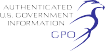 Federal Register / Vol. 83, No. 104 / Wednesday, May 30, 2018 / Notices24747Suspension of LiquidationIn accordance with section 735(c)(1)(B) of the Act, Commerce will instruct U.S. Customs and Border Protection (CBP) to continue to suspend liquidation of all appropriate entries of fine denier PSF from Taiwan as described in Appendix I of this notice, which were entered, or withdrawn from warehouse, for consumption on or after January 5, 2018, the date of publication of the Preliminary Determination of this investigation in the Federal Register.Further, pursuant to section 735(c)(1)(B) of the Act and 19 CFR 351.210(d), Commerce will instruct CBP to require a cash deposit equal to the estimated weighted-average dumping margin or the estimated all-others rate, as follows:The cash deposit rate for the respondents listed above will be equal to the respondent-specific estimated weighted-average dumping margins determined in this final determination;if the exporter is not a respondent identified above, but the producer is, then the cash deposit rate will be equal to the respondent-specific estimated weighted-average dumping margin established for that producer of the subject merchandise, except as explained below; and (3) the cash deposit rate for all other producers and/ or exporters will be equal to the all- others estimated weighted-average dumping margin.Because the estimated weighted-average dumping margin for TSCL is zero, entries of shipments of subject merchandise both produced and exported by TSCL will not be subject to suspension of liquidation or cash deposit requirements. In such  situations, Commerce applies the exclusion to the provisional measures to the producer/exporter combination that was examined in the investigation.Accordingly, Commerce is directing CBP to not suspend liquidation of entries of subject merchandise produced and exported by TSCL. Entries of shipments of subject merchandise from TSCL in any other producer/exporterStates by TSCL in any other producer/ exporter combinations or by third parties that sourced subject merchandise from the excluded producer/exporter combination.These suspension of liquidation instructions will remain in effect until further notice.DisclosureCommerce intends to disclose to interested parties its calculations and analysis performed in this final determination within five days of any public announcement or, if there is no public announcement, within five days of the date of publication of this notice in accordance with 19 CFR 351.224(b).International Trade Commission NotificationIn accordance with section 735(d) of the Act, Commerce will notify the International Trade Commission (ITC) of its final affirmative determination.Because the final determination in this proceeding is affirmative, in accordance with section 735(b)(2)(B) of the Act, the ITC will make its final determination as to whether the domestic industry in the United States is materially injured, or threatened with material injury, by reason of imports of fine denier PSF from Taiwan no later than 45 days after Commerce’s final determination. If the ITC determines that material injury or threat of material injury does not exist, the proceeding will be terminated and all securities posted will be refunded or canceled. If the ITC determines that such injury does exist, Commerce will issue an antidumping duty order directing CBP to assess, upon further instruction by Commerce, antidumping duties on appropriate imports of the subject merchandise entered, or withdrawn from warehouse, for consumption on or after the effective date of the suspension of liquidation.Notification to Interested PartiesThis notice serves as a reminder to parties subject to an administrativeDated: May 23, 2018.Gary Taverman,Deputy Assistant Secretary for Antidumping and Countervailing Duty Operations performing the non-exclusive functions and duties of the Assistant Secretary for Enforcement and Compliance.Appendix I—Scope of the InvestigationThe merchandise covered by this investigation is fine denier polyester staple fiber (fine denier PSF), not carded or combed, measuring less than 3.3 decitex (3 denier) in diameter. The scope covers all fine denier PSF, whether coated or uncoated. The following products are excluded from the scope:PSF equal to or greater than 3.3 decitex (more than 3 denier, inclusive) currently classifiable under Harmonized Tariff Schedule of the United States (HTSUS) subheadings 5503.20.0045 and 5503.20.0065.Low-melt PSF defined as a bi- component polyester fiber having a polyester fiber component that melts at a lower temperature than the other polyester fiber component, which is currently classifiable under HTSUS subheading 5503.20.0015.Fine denier PSF is classifiable under the HTSUS subheading 5503.20.0025. Although the HTSUS subheadings are provided for convenience and customs purposes, the written description of the scope of this investigation is dispositive.Appendix II—List of Topics Discussed in the Issues and Decision MemorandumSummaryList of IssuesBackgroundScope of the InvestigationDiscussion of the IssuesComment 1: Reported Costs for a Certain Product Control Number (CONNUM)Comment 1(a): Direct Material Costs Comment 1(b): Allocation of Labor andOverheadComment 1(c): Market Price Methodology for Grades B and C PSFComment 1(d): Scrap Offset Calculation Comment 2: Factoring Agreement Comment 3: Packing CostComment 4: Application of Partial Facts AvailableRecommendation[FR Doc. 2018–11712 Filed 5–29–18; 8:45 am]BILLING  CODE 3510–DS–Pcombination, or by third parties that sourced subject merchandise from theprotective order (APO) of their	 	responsibility concerning theexcluded producer/exporter combination, are subject to the provisional measures at the all-others rate.Because the final estimated weighted-average dumping margin for subject merchandise produced and exported by TSCL is zero, entries of shipments of subject merchandise from this producer/ exporter combination will be excluded from the antidumping duty order. This exclusion is not applicable to merchandise exported to the Uniteddisposition of proprietary informationdisclosed under APO in accordance with 19 CFR 351.305(a)(3). Timely notification of the return or destruction of APO materials, or conversion to judicial protective order, is hereby requested. Failure to comply with the regulations and the terms of an APO is a violation subject to sanction.This determination and this notice are issued and published pursuant to sections 735(d) and 777(i)(1) of the Act and 19 CFR 351.210(c).DEPARTMENT OF COMMERCENational Telecommunications and Information Administration[Docket No. 180427421–8421–01] RIN 0660–XC042Improving the Quality and Accuracy of Broadband Availability DataAGENCY: National Telecommunications and Information Administration, U.S. Department of Commerce24748	Federal Register / Vol. 83, No. 104 / Wednesday, May 30, 2018 / NoticesACTION: Notice and request for comments.SUMMARY: The National Telecommunications and Information Administration (NTIA), on behalf of the Department of Commerce (Department), is requesting comment on actions that can be taken to improve the quality and accuracy of broadband availability data, particularly in rural areas, as part of the activities directed by Congress in the Consolidated Appropriations Act of 2018. Through this Request for Comments (RFC), NTIA seeks input from a broad range of interested stakeholders—including private industry; academia; federal, state, and local government; not-for-profits; and other stakeholders with an interest in broadband availability—on ways to improve the nation’s ability to analyze broadband availability, with the intention of identifying gaps in broadband availability that can be used to improve policymaking and inform public investments.DATES: Comments are due on or before5 p.m. Eastern Daylight Time on July 16, 2018.ADDRESSES: Written comments may be submitted by email to mappingrfc@ ntia.doc.gov. Written comments may also be submitted by mail to the National Telecommunications and Information Administration, U.S. Department of Commerce, 1401 Constitution Avenue NW, Room 4887, Attn: Douglas Kinkoph, Associate Administrator, Washington, DC 20230. For more instructions about submitting comments, see the ‘‘Instructions for Commenters’’ section of SUPPLEMENTARY INFORMATION.FOR FURTHER INFORMATION  CONTACT:Andy Spurgeon, tel.: (720) 389–4900, email: aspurgeon@ntia.doc.gov, or Tim Moyer, tel.: (202) 482–6423, email: tmoyer@ntia.doc.gov, National Telecommunications and Information Administration, U.S. Department of Commerce, 1401 Constitution Avenue NW, Room 4725, Washington, DC 20230. Please direct media inquiries to NTIA’s Office of Public Affairs, (202) 482–7002, or at press@ntia.doc.gov.SUPPLEMENTARY INFORMATION:Background: Broadband connectivity is essential to the nation’s economic growth and social advancement. It is the conduit for economic and social opportunities for U.S. households and a gateway to increased productivity, growth and market access for businesses of all sizes, yet many American businesses, households and critical anchor institutions lack sufficient broadband availability. Using its currentdefinition of broadband (25 Mbps downstream/3 Mbps upstream), Federal Communications Commission (FCC) data show that approximately 8 percent of Americans lived in places where fixed terrestrial broadband service was unavailable by the end of 2016. This data also demonstrates that there continued to be a significant disparity across America, with more than 30 percent of rural Americans and approximately 35 percent of those living on Tribal lands lacking broadband availability, compared to 2 percent of Americans living in urban areas.1 Many businesses, schools and libraries in rural and Tribal areas are insufficiently served or cannot afford the network transmission speed required to support multiple users of bandwidth-intensive applications. Knowing where the persistent gaps in broadband exist is crucial to enabling more efficient and effective investments in broadband infrastructure from both the public and private sectors.NTIA, in collaboration with the FCC, pioneered the collection of extensive broadband deployment data when it launched the State Broadband Initiative (SBI) in 2009. Through this program, NTIA worked with every state, territory, and the District of Columbia to collect fixed and mobile broadband availability data for over 11 million Census blocks every six months for five years. To make these data accessible to a broad audience, NTIA launched the National Broadband Map (NBM) in 2011.Although the SBI program ended in 2015, NTIA continues its extensive work to collect, analyze, and disseminate data relevant to broadband availability and adoption.Presently, the only source of nationwide broadband availability data is that collected from broadband service provider responses to the FCC Form 477 Fixed Broadband Deployment data process. Form 477 data are submitted by voice and broadband telecommunications service providers semi-annually and include information on services each provider offers, at the Census block level.2 While the Census block system provides a very high level of geographic granularity overall—the United States is divided into over 11 million blocks, 95 percent of which do1 Federal Communications Commission 2018 Broadband Progress Report. See https:// apps.fcc.gov/edocspublic/attachmatch/FCC-18- 10A1.pdf.2 ‘‘All facilities-based broadband providers are required to file data with the FCC twice a year (Form 477) on where they offer internet access service at speeds exceeding 200 kbps in at least one direction.’’ See https://www.fcc.gov/general/ broadband-deployment-data-fcc-form-477.not exceed 1 square mile in land area— it is possible that broadband availability may vary within a single block, particularly if it is geographically larger (which is most common in rural areas). A provider offering service to any homes or businesses in a Census block is instructed to report that block as served in its Form 477 filing, even though it may not offer broadband services in most of the block. This can lead to overstatements in the level of broadband availability, especially in rural areas where Census blocks are large.Moreover, there is no independentvalidation or verification process for Form 477 data service providers to submit to the FCC. While NTIA believes that the Form 477 data program is impressively large and useful, and benefits broadband policy research and decision-making, as well as the FCC’s internal needs, NTIA also believes that the Form 477 data collection program suffers from issues with data accuracy.Recognizing the deficiencies of thecurrent broadband data collection process, Congress directed NTIA to update the national broadband availability map in coordination with the FCC and use partnerships previously developed with the states. Unlike the SBI program, in which NTIA worked with the states to collect and validate broadband availability data independent from the FCC’s Form 477 data collection process, this is not a new program to fund the primary collection of broadband availability or subscription data, nor to fund specific data collection activities by states or third parties. Rather, Congress directed NTIA to acquire and display available third-party data sets to the extent it is able to negotiate inclusion to augment data from the FCC, other federal government agencies, state government, and the private sector. The objective of these updates is to identify regions of the country with insufficient broadband capacity, particularly in rural areas.NTIA is well-suited to perform thistask. It has extensive experience collecting data on broadband adoption and usage in the United States, creating decades of datasets that complement the Form 477 data collections on broadband deployment and subscription. Since 1994, NTIA has partnered with the Census Bureau (Census) to survey approximately 53,000 U.S. households on their internet and computer use.NTIA’s questionnaire, administered as a supplement to Census’s Current Population Survey (CPS), includes more than 50 questions to gather a wealth of information on household and individual internet use  andFederal Register / Vol. 83, No. 104 / Wednesday, May 30, 2018 / Notices24749demographics, including the locations, technologies, and devices that people use to go online, their online activities, and the reasons why some Americans still do not utilize these technologies. Whereas Form 477 focuses on broadband availability and subscription data gathered from service providers, NTIA’s CPS Supplements provide detailed information on adoption and usage of the internet, as reported by households across the country. The NTIA surveys, together with the FCC’s Form 477 and three householddescribe how records from the data set could be matched with records from Form 477 data.Describe how frequently the dataset is updated and the methodology used for collection and what measures are employed to validate or otherwise ensure the data is accurate. Please explain whether the data set differentiates between subscribed bandwidth and maximum available speeds.For each data set, please providethe name(s) and type(s) of entity thatexample, name, address) voluntarily submitted by the commenter may be publicly accessible. Do not submit confidential business information or otherwise sensitive or protected information. NTIA will accept anonymous comments.Dated: May 23, 2018.David J. Redl,Assistant Secretary for Communications and Information.[FR Doc. 2018–11483 Filed 5–29–18; 8:45 am]BILLING  CODE 3510–60–Pbroadband adoption questions on the American Community Survey, comprisecollects the data.	 	Finally, please specify the format ofa valuable, holistic set of federal data sources related to broadband.NTIA issues this RFC to solicitinformed recommendations and feedback on sources of broadband availability data, mechanisms to validate broadband availability data using multiple data sources or new techniques, and approaches to leverage such data and techniques to inform broadband planning at the state and national levels by promoting the most efficient use of state or federal funding to areas that are insufficiently served by broadband.Request for Comments: NTIA invites comment on the full range of issues thatmay be presented by this inquiry, including issues that are not specifically raised in the questions below.Commenters are encouraged to address any or all of the questions below.Comments that contain references to studies, research, and other empirical data that are not widely published should include copies of the referenced materials with the submitted comments.Identifying additional broadband availability data:What additional data on broadbandavailability are available from federal, state, not-for-profit, academic, or private-sector sources to augment the FCC Form 477 data set?What obstacles—such as concernsabout the quality, scope, or format of the data, as well as contractual, confidentiality, or data privacy concerns—might prevent the collaborative use of such data?Technology type, service areas, and bandwidth: Please consider providing a table or spreadsheet attachment whenresponding to question 2, if needed.For each broadband availability data source, please define the specific broadband technologies (e.g., wireline, cable, fixed wireless, satellite, multiple sources, etc.) included in the data set. Please explain the service areas or geographic scope of the data set (e.g., Census block, county, cable franchises, publicly funded service areas, etc.) andthe data (e.g., CSV, specific database, specific Geographic Information System (GIS) format, etc.)New approaches: Are there new approaches, tools, technologies, or methodologies that could be used to capture broadband availability data, particularly in rural areas?Validating broadband availability data:What methodologies, policies,standards, or technologies can be implemented to validate and compare various broadband availability data sources and identify and address conflicts between them?Do examples or studies of suchvalidation exist?What thresholds or benchmarks should be taken into account when validating broadband availability, such as bandwidth, latency, geographic coverage, technology type, etc.? How can conformance to such standards be used to evaluate the accuracy of broadband data sets? How could those standards be used to improve policymaking, program management, or research in broadband-related fields?Identifying gaps in broadband availability:What data improvements can thegovernment implement to better identify areas with insufficient broadband capacity?What other inputs should NTIAseek to inform data-driven broadband policy- and decision-making?Instructions for Commenters: Comments submitted by email should be machine-readable and should not be copy-protected. Comments submitted bymail may be in hard copy (paper) or electronic (on CD–ROM or disk).Responders should include the name of the person or organization filing the comment, as well as a page number on each page of their submissions. All comments received are a part of the public record and will generally be posted on the NTIA website, https:// www.ntia.doc.gov, without change. All personal identifying information (forDEPARTMENT OF DEFENSEDepartment of the Army[Docket ID: USA–2018–HQ–0005]Submission for OMB Review; Comment RequestAGENCY: Department of the Army, DoD. ACTION: 30-Day information collection notice.SUMMARY: The Department of Defense has submitted to OMB for clearance the following proposal for collection of information under the provisions of the Paperwork Reduction Act.DATES: Consideration will be given to all comments received by June 29, 2018.ADDRESSES: Comments and recommendations on the proposed information collection should be emailed to Ms. Jasmeet Seehra, DoD Desk Officer, at oirasubmission@ omb.eop.gov. Please identify the proposed information collection by DoD Desk Officer, Docket ID number, and title of the information collection.FOR FURTHER INFORMATION CONTACT: FredLicari, 571–372–0493, or whs.mc- alex.esd.mbx.dd-dod-information- collections@mail.mil.SUPPLEMENTARY INFORMATION:Title; Associated Form; and OMB Number: Evaluation of Health Status of an Infantry Battalion Following Deployment in Support of Operation Iraqi Freedom in 2004–2005; OMB Control Number 0702–XXXX.Type of Request: New.Number of Respondents: 3,500. Responses per Respondent: 1. Annual Responses: 3,500.Average Burden per Response: 1 Hour.Annual Burden Hours: 3,500.Needs and Uses: The information collection requirement is necessary to assess and evaluate the self-reported post-deployment health status of selected soldiers who operated in the vicinity of Mosul, Iraq in 2004 (e.g.,